								č. 45/ 2021-NP-B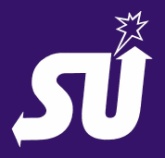  Smlouva o zajištění náhradního plnění uzavřená pro rok 2021.SU-servis, s.r.o., České Budějovice, Hraniční 6 IČO: 14502283				zastoupený: Ing. Milanem Märzem, jednatelem (dále dodavatel)                                				   a
Firma: Gymnázium Pierra de Coubertina, nám.Fr. Křižíka 860, Tábor 390 01IČO: 60061812	               zastoupený: RNDr. Petrem Nývltem(dále odběratel) Uzavřeli následující smlouvuI. Předmět smlouvyZajištění náhradního plnění podle § 81 zákona o zaměstnanosti č. 435/2004 Sb. II. Odběratela) Odběratel požaduje na dodavateli zajistit náhradní plnění pro rok 2021 ve výši 125.000,- Kč (bez DPH) a to za dodávky zboží pro úklid a hygienu.b) Za tento požadavek uhradí dodavateli rezervační poplatek ve výši 1% z požadované hodnoty podle odst. II. a. (bez DPH) na základě faktury dodavatele se splatností 14 dnů, vystavené po podpisu této smlouvy. c)  Odběratel bude potvrzovat do elektronické evidence MPSV dodavatelem zadanou výši uhrazené faktury za dodané zboží na mailové adrese odběratele: d) Odběratel bere na vědomí, že jím nepotvrzená dodávka podle odst. II.b znamená, že tuto dodávku si nemůže zahrnout do hodnoty poskytnutého náhradního plnění.III. Dodavatela) Dodavatel se zavazuje, že odběrateli zajistí náhradní plnění ve výši podle odst.II.a. této smlouvy.  b) Dodavatel zajistí v souladu s novelou č.206/2017 Sb. Zákona o zaměstnanosti č. 435/2004 Sb. vložení příslušných údajů odběratele do elektronické evidence MPSV ve lhůtě do 30 dnů od zaplacení zmíněného plnění odběratelem a to včetně zadání mailové adresy odběratele, na kterou bude odeslána automaticky generovaná zpráva s odkazem na potvrzení dodávky odběratelem. c) Dodavatel se zavazuje plnit povinnosti vyplývající z výše uvedené novely. V případě, že prokazatelně zanedbá svoje povinnosti a odběrateli následkem toho vznikne finanční újma ve formě sankcí ze strany státních orgánů, je dodavatel povinen uhradit sankce odběrateli v plné výši.IV. Společné ustanovenía) Smlouva se uzavírá na období do 31.12.2021. Dodavatel přijímá závazek předložit odběrateli smlouvu i na rok 2022.  b) Smlouva nabývá platnosti dnem podepsání a účinnosti úhradou poplatku podle odst. II. b) této smlouvy. V případě, že poplatek nebude uhrazen ve lhůtě splatnosti, tato smlouva pozbývá platnost od samého počátku. c) Podstatné změny této smlouvy, které jsou zejména výše náhradního plnění (odst.II.a) a mailová adresa (odst.II.b) budou řešeny dodatkem smlouvy. d) Smlouva může být dodavatelem vypovězena, jestliže odběratel bude ve zpoždění v úhradě splatnosti faktur delší než 14 dní.e) Všechny spory vzniklé z této smlouvy a v souvislosti s ní je příslušný řešit obecný soud v sídle dodavatele. f)  Smlouva je vytištěna ve dvou výtiscích, které mají platnost originálu. Smluvní strany prohlašují, že si text smlouvy přečetli a s jejím obsahem souhlasí.V Č. Budějovicích dne 7.1.2020…………………………………………                                                                       ………………………………………           za dodavatele                          			               	  za odběratele    Ing. Milan März, jednatel					       RNDr. Petr Nývlt, Ph.D.